Logopedske vježbe (Nemanja Vukotić, mag.prim.educ.)Učenik: L.K. (4.a)Datum: 21.4.2020.Komunicirajte s djetetom jer je to najbolja vježba koju mu možete dati.Zadatak:1. Izreži sličice. Upiši u kružić odgovarajući broj od 1-4, ovisno o redoslijedu radnje.2. Zalijepi sličice po redu u svoju bilježnicu.3. Usmeno opiši svaku sličicu barem jednom rečenicom.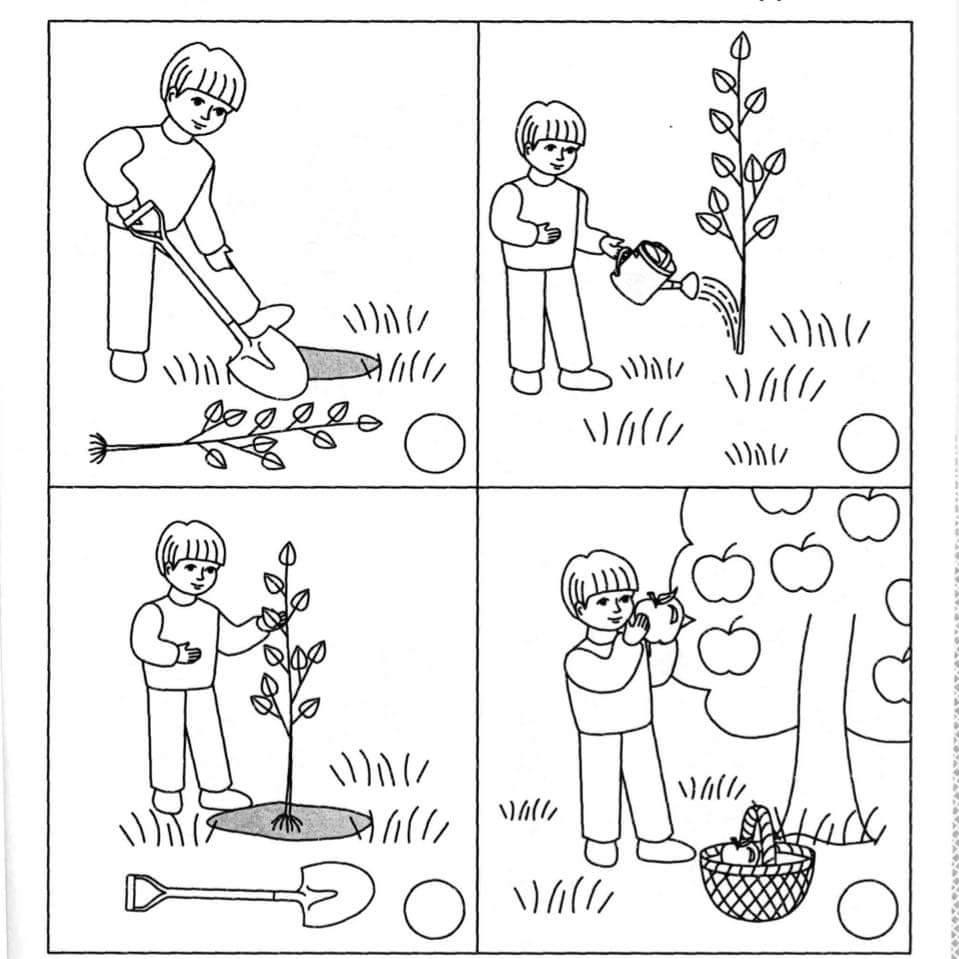 Fotografija preuzeta s weba: https://www.facebook.com/lopsi.logopedsko.edukativni.centar/photos/a.1115424158536572/1115424205203234/?type=3&theater (13.4.2020.)